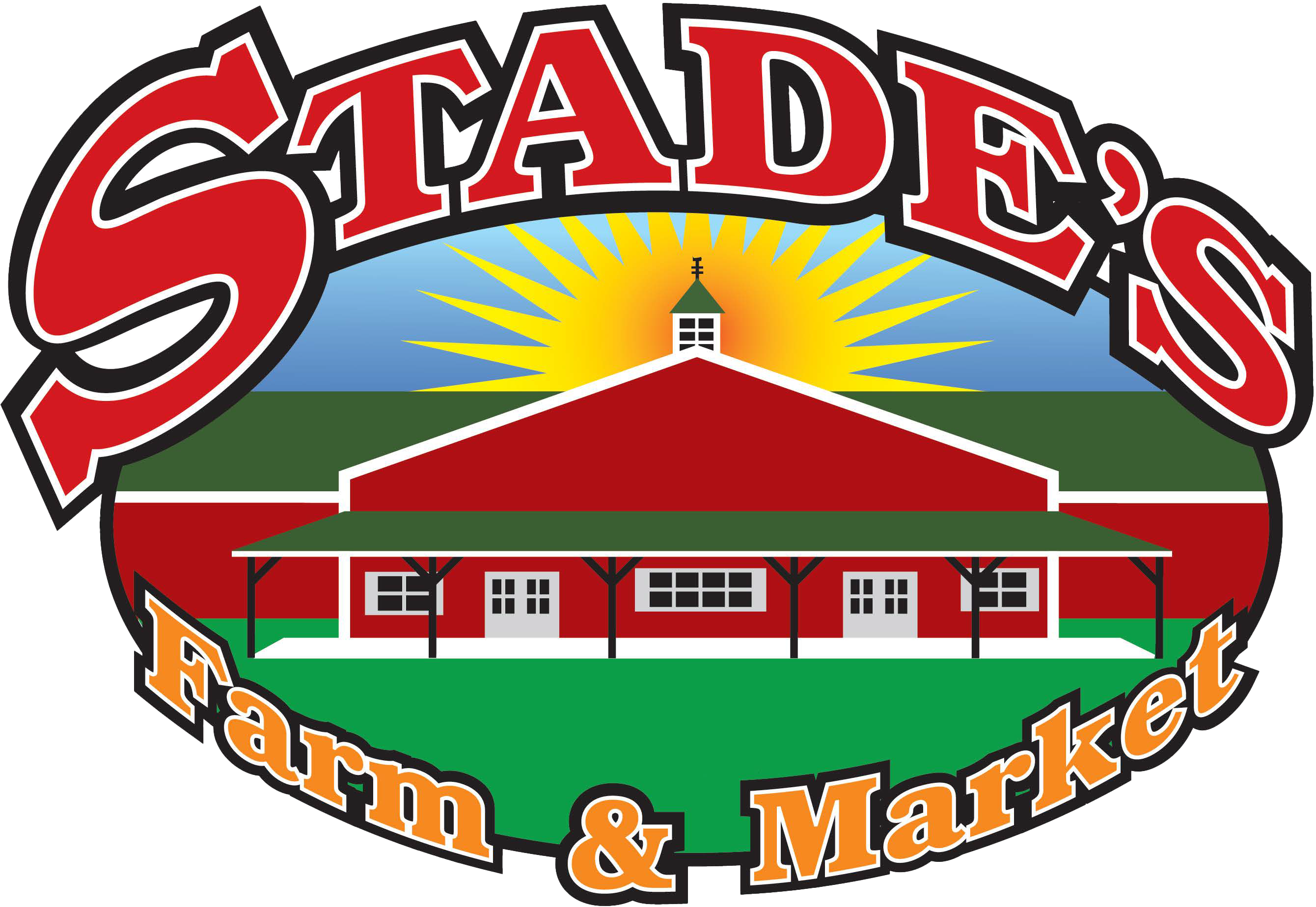 3709 Miller RoadMcHenry, IL 60051815-482-2605www.stadesfarmandmarket.comStade’s Farm Field Trip ApplicationSchool 	Lead Teacher 	 Today’s Date 	Grade Level 	 # of Students 	 # Chaperones/all Adults	One chaperone for every 10 students is requiredMailing Address	E-mail 	Phone Numbers (work)	(cell) 	Requested Farm DatesStade’s Fall Farm Field Trips are for groups of 20+ students in preschool to 8th grade. Field Trips are availableFRIDAYS ONLY in September and October from 10:00am until 2:00pm.Please specify your preferred date and time for your field trip, as well as providing an alternate date and time..Transportation and FeesSchools must provide their own transportation. Buses are to park in the large grassy area across from the market. No buses (even smaller ones or parent vehicles) are to be parked in the paved area by the farm market. Please encourage parents, guardians, and chaperones to access our website for more information and to review our guidelines and tour information.ChaperonesFor the safety of the children and the farm, one adult chaperone is required to remain with each group of ten students while on the field trip. Required adults are admitted free; all other attending parents, siblings, chaperones, and teachers are subject to the admission fee. (See below: payment for additional attendees.)PaymentPayment for your entire group (including those not on the bus) must be made in full prior to entrance to the park. Please pay the attendant at our ticket booth located at the entrance of our Farmtractions Theme Park. Field trip cost is $12.50 per person (1 chaperone free for every 10 students). For your convenience, you may pay with a check, cash, or a credit/debit card.Payment for Additional Adults and SiblingsTeachers, please communicate to attending parents that they will need to pay $12.50 to your school/group. They will be included in your total before you pay to enter, (babies and infants in carriers 2 and under are free.). All guests will be responsible for communicating with your coordinator for themselves and any additional siblings they may have attending the field trip.Attendance CountWe require a final head count of attendees, which includes all teachers, students, chaperones, parents, and siblings, one week prior to your scheduled trip. Your total payment will be calculated based on those numbers. Additional parents/guardians and siblings in attendance who were not part of your original count will be added to your total and they will need to pay your group. Please email Jenny at stadesfarmmarket@gmail.com with your group count.Special NeedsIf any individuals attending have a physical need that we need to know about, please inform us in advance so we can take appropriate measures to assist you and make your field trip the best it can be.Agreement (Please check all)Yes, I agree to have one chaperone per ten students with us on our field tripAdditional parents and siblings (not previously registered) will be included in your group total; they will pay your school/group..Signature Confirmation and RegistrationSignature 	 Date 	Printed Name	If sending a check via mail, please send to the mailing address below.Please make checks payable to Stade’s Farm & Market. Return completed application to: Stade’s Farm & Market3709 Miller Rd. McHenry, IL 60051 Or email to stadesfarmmarket@gmail.comPreferred DateSecondary DatePreferred TimeSecondary Time